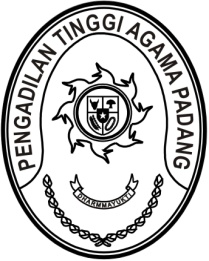 BERITA ACARAPENGAMBILAN SUMPAH JABATAN PEGAWAI NEGERI SIPILNOMOR : W3-A/         /KP.04.6/8/2022Pada hari ini Senin tanggal 29 Agustus 2022, dengan mengambil tempat di Pengadilan Tinggi Agama Padang, saya Drs. H. Zein Ahsan, M.H. Ketua Pengadilan Tinggi Agama PadangBerdasarkan Peraturan Pemerintah Nomor 17 Tahun 2020 tentang Perubahan Atas Peraturan Pemerintah Nomor 11 Tahun 2017, dengan disaksikan dengan 2 (dua) orang saksi masing-masing:1. Elvi Yunita, S.H., M.H.	:	Kepala Subbagian Rencana Program dan Anggaran Pengadilan Tinggi Agama Padang2. Millia Sufia, S.E., S.H., M.M.	:	Kepala Subbagian Keuangan dan Pelaporan Pengadilan Tinggi Agama Padang telah mengambil sumpah jabatan Pegawai Negeri Sipil Ade Armawi Paypas, S.Kom. yang dengan Keputusan Sekretaris Mahkamah Agung RI tanggal 1 Agustus 2022 diangkat dalam jabatan Pranata Komputer Ahli Pertama.Pegawai Negeri Sipil yang mengangkat sumpah jabatan tersebut didampingi oleh seorang Rohaniwan, Drs. Daryamurni NIP. 196503061992031003 jabatan Panitera Pengganti.Pegawai Negeri Sipil yang mengangkat sumpah jabatan tersebut mengucap sumpah jabatan Pegawai Negeri Sipil sebagai berikut:"Demi Allah, saya bersumpah :bahwa saya, akan setia dan taat kepada Undang-undang Dasar Negara Republik Indonesia Tahun 1945 serta akan menjalankan segala peraturan perundang-undangan dengan selurus-lurusnya, demi dharma bakti saya kepada bangsa dan negara;bahwa saya dalam menjalankan tugas jabatan, akan menjunjung etika jabatan, bekerja dengan sebaik-baiknya, dan dengan penuh rasa tanggung jawab;bahwa saya, akan menjaga integritas, tidak menyalahgunakan kewenangan, serta menghindarkan diri dari perbuatan tercela”.Demikianlah Berita Acara pengambilan sumpah jabatan ini dibuat dengan sebenar-benarnya untuk dapat digunakan sebagaimana mestinya.BERITA ACARAPENGAMBILAN SUMPAH JABATAN PEGAWAI NEGERI SIPILNOMOR : W3-A/         /KP.04.6/8/2022Pada hari ini Senin tanggal 29 Agustus 2022, dengan mengambil tempat di Pengadilan Tinggi Agama Padang, saya Drs. H. Zein Ahsan, M.H. Ketua Pengadilan Tinggi Agama PadangBerdasarkan Peraturan Pemerintah Nomor 17 Tahun 2020 tentang Perubahan Atas Peraturan Pemerintah Nomor 11 Tahun 2017, dengan disaksikan dengan 2 (dua) orang saksi masing-masing:1. Elvi Yunita, S.H., M.H.	:	Kepala Subbagian Rencana Program dan Anggaran Pengadilan Tinggi Agama Padang2. Millia Sufia, S.E., S.H., M.M.	:	Kepala Subbagian Keuangan dan Pelaporan Pengadilan Tinggi Agama Padang telah mengambil sumpah jabatan Pegawai Negeri Sipil Muhammad Andi Purwanto, A.Md.T. yang dengan Keputusan Sekretaris Mahkamah Agung RI tanggal 1 Agustus 2022 diangkat dalam jabatan Pranata Komputer Pelaksana/Terampil.Pegawai Negeri Sipil yang mengangkat sumpah jabatan tersebut didampingi oleh seorang Rohaniwan, Drs. Daryamurni NIP. 196503061992031003 jabatan Panitera Pengganti.Pegawai Negeri Sipil yang mengangkat sumpah jabatan tersebut mengucap sumpah jabatan Pegawai Negeri Sipil sebagai berikut:"Demi Allah, saya bersumpah :bahwa saya, akan setia dan taat kepada Undang-undang Dasar Negara Republik Indonesia Tahun 1945 serta akan menjalankan segala peraturan perundang-undangan dengan selurus-lurusnya, demi dharma bakti saya kepada bangsa dan negara;bahwa saya dalam menjalankan tugas jabatan, akan menjunjung etika jabatan, bekerja dengan sebaik-baiknya, dan dengan penuh rasa tanggung jawab;bahwa saya, akan menjaga integritas, tidak menyalahgunakan kewenangan, serta menghindarkan diri dari perbuatan tercela”.Demikianlah Berita Acara pengambilan sumpah jabatan ini dibuat dengan sebenar-benarnya untuk dapat digunakan sebagaimana mestinya.BERITA ACARAPENGAMBILAN SUMPAH JABATAN PEGAWAI NEGERI SIPILNOMOR : W3-A/         /KP.04.6/8/2022Pada hari ini Senin tanggal 29 Agustus 2022, dengan mengambil tempat di Pengadilan Tinggi Agama Padang, saya Drs. H. Zein Ahsan, M.H. Ketua Pengadilan Tinggi Agama PadangBerdasarkan Peraturan Pemerintah Nomor 17 Tahun 2020 tentang Perubahan Atas Peraturan Pemerintah Nomor 11 Tahun 2017, dengan disaksikan dengan 2 (dua) orang saksi masing-masing:1. Elvi Yunita, S.H., M.H.	:	Kepala Subbagian Rencana Program dan Anggaran Pengadilan Tinggi Agama Padang2. Millia Sufia, S.E., S.H., M.M.	:	Kepala Subbagian Keuangan dan Pelaporan Pengadilan Tinggi Agama Padang telah mengambil sumpah jabatan Pegawai Negeri Sipil Richa Meiliyana Rachmawati, A.Md.A.B. yang dengan Keputusan Sekretaris Mahkamah Agung RI tanggal 1 Agustus 2022 diangkat dalam jabatan Arsiparis Terampil/Pelaksana.Pegawai Negeri Sipil yang mengangkat sumpah jabatan tersebut didampingi oleh seorang Rohaniwan, Drs. Daryamurni NIP. 196503061992031003 jabatan Panitera Pengganti.Pegawai Negeri Sipil yang mengangkat sumpah jabatan tersebut mengucap sumpah jabatan Pegawai Negeri Sipil sebagai berikut:"Demi Allah, saya bersumpah :bahwa saya, akan setia dan taat kepada Undang-undang Dasar Negara Republik Indonesia Tahun 1945 serta akan menjalankan segala peraturan perundang-undangan dengan selurus-lurusnya, demi dharma bakti saya kepada bangsa dan negara;bahwa saya dalam menjalankan tugas jabatan, akan menjunjung etika jabatan, bekerja dengan sebaik-baiknya, dan dengan penuh rasa tanggung jawab;bahwa saya, akan menjaga integritas, tidak menyalahgunakan kewenangan, serta menghindarkan diri dari perbuatan tercela”.Demikianlah Berita Acara pengambilan sumpah jabatan ini dibuat dengan sebenar-benarnya untuk dapat digunakan sebagaimana mestinya.Pegawai Negeri SipilPejabatYang Mengangkat SumpahYang Mengambil SumpahAde Armawi Paypas, S.Kom.Drs. H. Zein Ahsan, M.H.NIP. 199612242020121003NIP. 195508261982031004Saksi-saksiSaksi-saksiElvi Yunita, S.H., M.H.Millia Sufia, S.E., S.H., M.M.NIP. 198206162005022001NIP. 198410142009042002Pegawai Negeri SipilPejabatYang Mengangkat SumpahYang Mengambil SumpahMuhammad Andi Purwanto, A.Md.T.Drs. H. Zein Ahsan, M.H.NIP. 199404152020121004NIP. 195508261982031004Saksi-saksiSaksi-saksiElvi Yunita, S.H., M.H.Millia Sufia, S.E., S.H., M.M.NIP. 198206162005022001NIP. 198410142009042002Pegawai Negeri SipilPejabatYang Mengangkat SumpahYang Mengambil SumpahRicha Meiliyana Rachmawati, A.Md.A.B.Drs. H. Zein Ahsan, M.H.NIP. 199805232020122002NIP. 195508261982031004Saksi-saksiSaksi-saksiElvi Yunita, S.H., M.H.Millia Sufia, S.E., S.H., M.M.NIP. 198206162005022001NIP. 198410142009042002